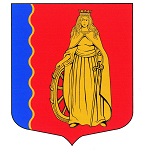 МУНИЦИПАЛЬНОЕ ОБРАЗОВАНИЕ«МУРИНСКОЕ ГОРОДСКОЕ ПОСЕЛЕНИЕ»ВСЕВОЛОЖСКОГО МУНИЦИПАЛЬНОГО РАЙОНАЛЕНИНГРАДСКОЙ ОБЛАСТИАДМИНИСТРАЦИЯПОСТАНОВЛЕНИЕ 09.03.2022                                                                                              № 64   г. МуриноВ соответствии пунктом 3 части 1 статьи 15 Федерального закона от 06.10.2003 № 131-ФЗ «Об общих принципах организации местного самоуправления в Российской Федерации», частью 1 статьи 5 Федерального закона от 22.07.2008 № 159-ФЗ «Об особенностях отчуждения недвижимого имущества, находящегося в государственной или в муниципальной собственности и арендуемого субъектами малого и среднего предпринимательства, и о внесении изменений в отдельные законодательные акты Российской Федерации», Положением о порядке владения, пользования и распоряжения муниципальным имуществом, находящемся в муниципальной собственности и Положения о Комиссии по вопросам распоряжения имуществом муниципального образования «Муринское сельское поселение», утвержденного решением Совета депутатов муниципального образования «Муринское сельское поселение» Всеволожского муниципального района Ленинградской области от 19.05.2006 № 25, администрация муниципального образования «Муринское городское поселение» Всеволожского муниципального района Ленинградской областиПОСТАНОВЛЯЕТ:1. Установить, что срок рассрочки оплаты приобретаемого субъектами малого и среднего предпринимательства арендуемого ими недвижимого имущества, находящегося в муниципальной собственности муниципального образования «Муринское городское поселение» Всеволожского муниципального района Ленинградской области, при реализации преимущественного права на приобретение такого имущества составляет                              пять лет.2. Распространить действие настоящего постановление на правоотношения, возникшие до вступления его в силу, если на день вступления в силу настоящего постановления не истек срок рассрочки оплаты приобретаемого субъектами малого и среднего предпринимательства арендуемого ими недвижимого имущества, находящегося в муниципальной собственности		муниципального образования «Муринское городское поселение» Всеволожского муниципального района Ленинградской области.3. Опубликовать настоящее постановление на официальном сайте администрации муниципального образования «Муринское городское поселение» Всеволожского муниципального района Ленинградской области в сети «Интернет».4. Настоящее постановление вступает в силу со дня его подписания.5. Контроль над исполнением настоящего постановления возложить на заместителя главы администрации Г.В. Левину.Глава администрации																																															        																																																																																																											    	А.Ю. Белов																																									Об установлении срока рассрочки оплаты, приобретаемого субъектами малого и среднего предпринимательства арендуемого ими недвижимого имущества, находящегося в муниципальной собственности муниципального образования «Муринское городское поселение» Всеволожского муниципального района Ленинградской области, при реализации преимущественного права на приобретение такого имущества